«ВЕСТНИК КОМСОМОЛЬСКОГО СЕЛЬСКОГО ПОСЕЛЕНИЯ»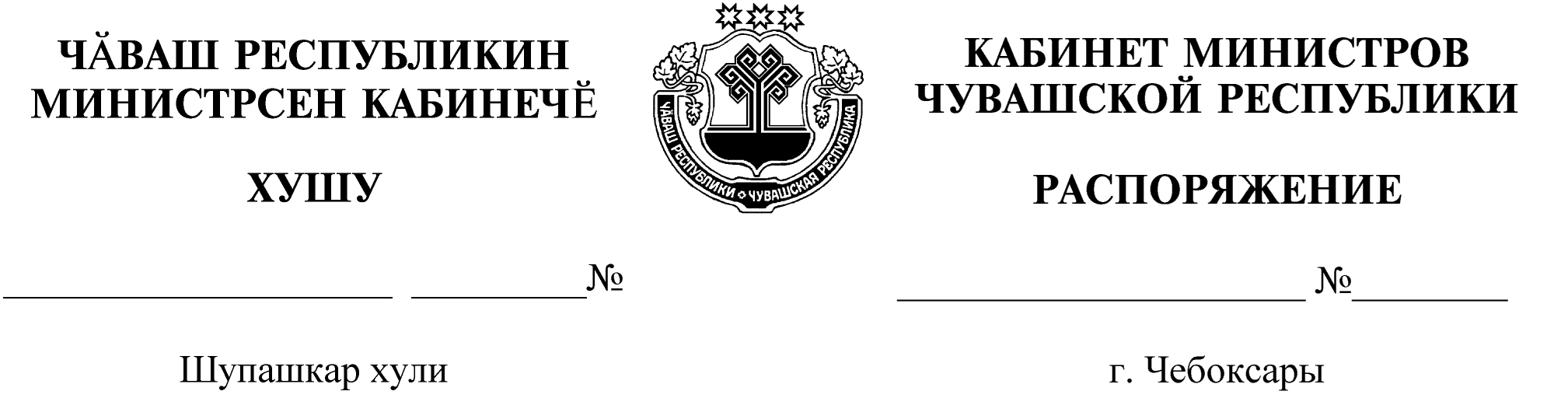 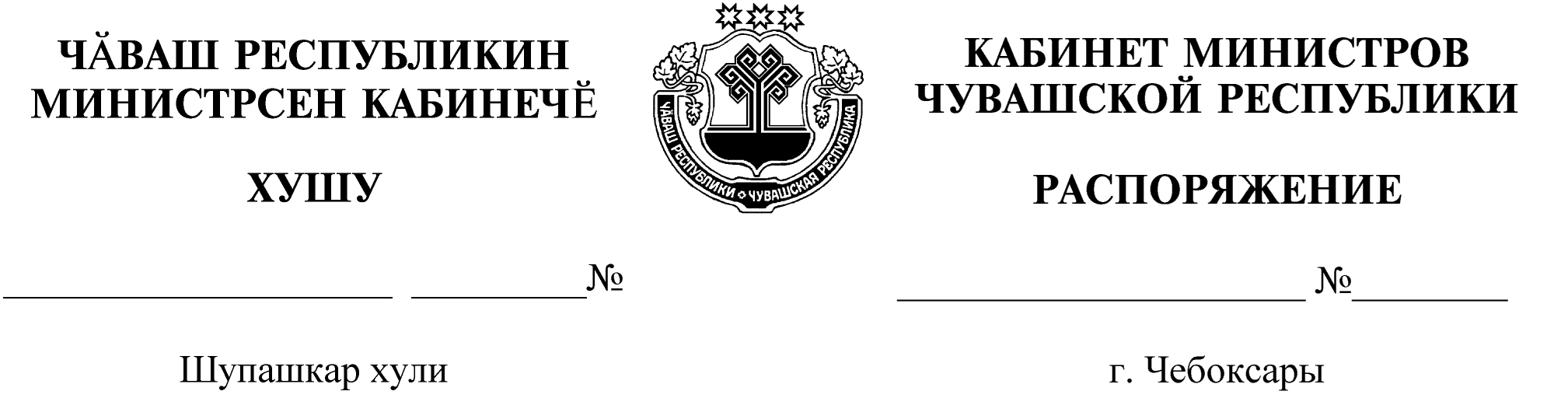 В соответствии со статьей 23 и главой V7 Земельного кодекса Российской Федерации, статьей 14 Закона Чувашской Республики «О Кабинете Министров Чувашской Республики», распоряжениями Федерального дорожного агентства от 27 октября . № 3233-р «Об утверждении проекта планировки территории объекта «Скоростная автомобильная дорога Москва – Нижний Новгород – Казань. Строительство скоростной автомобильной дороги Москва – Нижний Новгород – Казань, 7 этап км 586 – км 663, Чувашская Республика, Республика Татарстан (от пересечения с автомобильной дорогой федерального значения 
А-151 «Цивильск – Ульяновск» до пересечения с автомобильной дорогой федерального значения Р-241 «Казань – Буинск – Ульяновск»)», от 7 декабря . № 3697-р  «Об утверждении проекта межевания территории объекта «Скоростная автомобильная дорога Москва – Нижний Новгород – Казань. Строительство скоростной автомобильной дороги Москва – Нижний Новгород – Казань, 7 этап км 586 – км 663, Чувашская Республика, Республика Татарстан (от пересечения с автомобильной дорогой федерального значения А-151 «Цивильск – Ульяновск» до пересечения с автомобильной дорогой федерального значения Р-241 «Казань – Буинск – Ульяновск»)», от 30 апреля . № 1747-р «О внесении изменений в проект планировки территории объекта «Скоростная автомобильная дорога Москва – Нижний Новгород – Казань. Строительство скоростной автомобильной дороги Москва – Нижний Новгород – Казань, 7 этап км 586 – км 663, Чувашская Республика, Республика Татарстан (от пересечения с автомобильной дорогой федерального значения А-151 «Цивильск – Ульяновск» до пересечения с автомобильной дорогой федерального значения Р-241 «Казань – Буинск – Ульяновск»)», утвержденный распоряжением Федерального дорожного агентства от 27 октября . № 3233-р», от 31 мая . № 2052-р «О внесении изменений в проект межевания территории объекта «Скоростная автомобильная дорога Москва – Нижний Новгород – Казань. Строительство скоростной автомобильной дороги Москва – Нижний Новгород – Казань, 7 этап км 586 – км 663, Чувашская Республика, Республика Татарстан (от пересечения с автомобильной дорогой федерального значения А-151 «Цивильск – Ульяновск» до пересечения с автомобильной дорогой федерального значения Р-241 «Казань – Буинск – Ульяновск»)», утвержденный распоряжением Федерального дорожного агентства от 7 декабря . № 3697-р», постановлением Кабинета Министров Чувашской Республики от 25 декабря . № 522 «Об утверждении схемы территориального планирования Чувашской Республики», на основании ходатайства публичного акционерного общества «Россети Волга» (ИНН 6450925977) от 6 июля 
2021 г. № МР6/122/1/2484 (далее – ПАО «Россети Волга»):1. Установить публичный сервитут с целью размещения объекта электросетевого хозяйства регионального значения (реконструкции и эксплуатации объекта энергетики – ВЛ-110 кВ Канаш – Батырево; участок ВЛ-110 кВ Канаш – Батырево от опоры № 121 до ПС 110/10 кВ «Маяк») (далее – публичный сервитут) для использования земель и земельных участков:  земельный участок с кадастровым номером 21:13:020101:10, входящий в состав земельного участка с кадастровым номером 21:13:000000:13 (единое землепользование), местоположение установлено относительно ориентира, расположенного в границах участка. Ориентир опоры ЛЭП № 134–179, 187–245, 210а, 211а. Почтовый адрес ориентира: Чувашская Республика, Комсомольский район;земельный участок с кадастровым номером 21:13:020101:11, входящий в состав земельного участка с кадастровым номером 21:13:000000:13 (единое землепользование), местоположение установлено относительно ориентира, расположенного в границах участка. Ориентир опоры ЛЭП № 134–179, 187–245, 210а, 211а. Почтовый адрес ориентира:  Чувашская Республика, Комсомольский район;земельный участок с кадастровым номером 21:13:020101:12, входящий в состав земельного участка с кадастровым номером 21:13:000000:13 (единое землепользование), местоположение установлено относительно ориентира, расположенного в границах участка. Ориентир опоры ЛЭП № 134–179, 187–245, 210а, 211а. Почтовый адрес ориентира:  Чувашская Республика, Комсомольский район;земельный участок с кадастровым номером 21:13:000000:4152, местоположение: Чувашская Республика, Комсомольский район, Александровское сельское поселение, Шемуршинское лесничество,  Комсомольское участковое лесничество, квартал 21 (выдела 1–69), квартал 22 (выдела 1–49), квартал 23 (выдела 1–41), квартал 32 (выдела 1–43), квартал 33 (выдела 1–30), квартал 34 (выдела 1–30), квартал 35 (выдела 1–49), квартал 36 (выдела 1–64), квартал 37 (выдела 1–58), квартал 38 (выдела 1–31);земельный участок с кадастровым номером 21:13:000000:4150, местоположение: Чувашская Республика, Комсомольский район, Комсомольское сельское поселение, Шемуршинское лесничество,  Комсомольское участковое лесничество, квартал 2 (выдела 1–64), квартал 3 (выдела 1–41), квартал 4 (выдела 1–35), квартал 7 (выдела 1–42), квартал 8 (выдела 1–58), квартал 9 (выдела 1–26), квартал 10 (выдела 1–35), квартал 14 (выдела 1–34), квартал 15 (выдела 1–54), квартал 16 (выдела 1–36), квартал 17 (выдела 1–34), квартал 18 (выдела 1–29), квартал 19 (выдела 1–32), квартал 20 (выдела 1–53), квартал 25 (выдела 1–26), квартал 26 (выдела 1–69), квартал 27 (выдела 1–31), квартал 28 (выдела 1–23), квартал 29 (выдела 1–32), квартал 30 (выдела 1–25), квартал 31 (выдела 1–23), квартал 40 (выдела 1–53), квартал 41 (выдела 1–45), квартал 42 (выдела 1–37), квартал 64 (выдела 1–55), квартал 65 (выдела 1–56), квартал 67 (выдела 1–6);земельный участок с кадастровым номером 21:13:000000:21, местоположение установлено относительно ориентира, расположенного в границах участка. Ориентир опоры № 1–2, 1–4, 1–4, 1–5, 1–5, 1–8, 1–19, 1–36, 6–16, 10–13, 13–38, 7–11, 9, 14–15, 14–17, 17–44, 20–21, 1, 1, 2, 2, 3, 3, 4, 5, 6, 22–31, 35–43, 45–61, 52, 63–74, 98, 75–100, 102–134, 136–142, б/н-14 шт., КТП № 4, 28, 29, 26, 3, ЗТП № 24. Почтовый адрес ориентира: Чувашская Республика, Комсомольский район; земельный участок с кадастровым номером 21:13:040101:54, входящий в состав земельного участка с кадастровым номером 21:13:000000:13 (единое землепользование), местоположение установлено относительно ориентира, расположенного в границах участка. Ориентир опоры ЛЭП № 134–179, 187–245, 210а, 211а. Почтовый адрес ориентира:  Чувашская Республика, Комсомольский район;земельный участок с кадастровым номером 21:13:040101:2, входящий в состав земельного участка с кадастровым номером 21:13:000000:13 (единое землепользование), месторасположение установлено относительно ориентира, расположенного в границах участка. Ориентир опоры ЛЭП № 134–179, 187–245, 210а, 211а. Почтовый адрес ориентира:  Чувашская Республика, Комсомольский район;кадастровый квартал 21:13:020101, местоположение: Чувашская Республика, Комсомольский район;кадастровый квартал 21:13:040101, местоположение: Чувашская Республика, Комсомольский район.2. Утвердить границы публичного сервитута согласно приложению № 1 к настоящему распоряжению.3. Срок публичного сервитута – 49 лет.4. Срок, в течение которого использование земельных участков, указанных в пункте 1 настоящего распоряжения, и (или) расположенного на них объекта недвижимого имущества в соответствии с их разрешенным использованием будет невозможно или существенно затруднено в связи с осуществлением публичного сервитута, составляет 3 месяца.  5. Порядок установления зон с особыми условиями использования территорий и содержание ограничений прав на земельные участки в границах таких зон определен постановлением Правительства Российской Федерации от 
24 февраля . № 160 «О Порядке установления охранных зон объектов электросетевого хозяйства и особых условий использования земельных участков, расположенных в границах таких зон».6. Плата за публичный сервитут вносится единовременным платежом не позднее шести месяцев со дня принятия настоящего распоряжения в отношении:земельных участков, находящихся в государственной или муниципальной собственности и не обремененных правами третьих лиц, в размере 0,01 процента их кадастровой стоимости за каждый год использования таких земельных участков;земель и земельных участков, кадастровая стоимость которых не определена, в размере 0,01 процента среднего уровня кадастровой стоимости земельных участков по Комсомольскому району Чувашской Республики за каждый год их использования.7. График проведения работ при осуществлении реконструкции и эксплуатации объекта энергетики – ВЛ-110 кВ Канаш – Батырево; участок ВЛ-110 кВ Канаш – Батырево от опоры № 121 до ПС 110/10 кВ «Маяк» на землях и земельных участках, находящихся в государственной или муниципальной собственности и не предоставленных гражданам или юридическим лицам, приведен в приложении № 2 к настоящему распоряжению.	8. ПАО «Россети Волга» обязано привести земельные участки, указанные в пункте 1 настоящего распоряжения, в состояние, пригодное для их использования в соответствии с разрешенным использованием, снести инженерное сооружение, размещенное на основании публичного сервитута, в срок, предусмотренный пунктом 8 статьи 3950 Земельного кодекса Российской Федерации.   Председатель Кабинета МинистровЧувашской Республики – О.НиколаевИ Н Ф О Р М А Ц И О Н Н Ы Й   Б Ю Л Л Е Т Е Н Ь№ 18 от 26.08.2021  годИздание администрации Комсомольского сельского поселенияУчредитель и издатель:Администрация Комсомольского сельского поселения Комсомольского районаЧувашской РеспубликиАдрес: 429140, с.Комсомольское, ул.Канашская, д.22Телефон: 8(83539)5-22-74,  5-22-75Тираж:25 экз. Отв. за выпуск: Зайкова Е.Н.